                       Retroalimentación Guía N° 8 Educación Física y Salud2° BásicoHabilidades Motrices Básicas (OA1)Las habilidades motrices básicas son actos motores que se realizan naturalmente y que constituyen la base para las acciones motrices que el ser humano desarrolle en el futuro.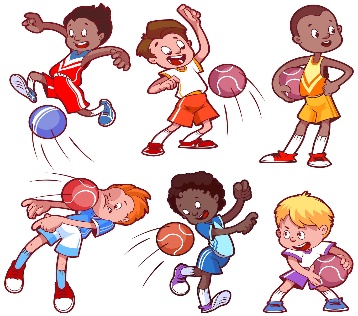 Encierra en un círculo de color rojo las imágenes que corresponden a la habilidad motriz de Manipulación.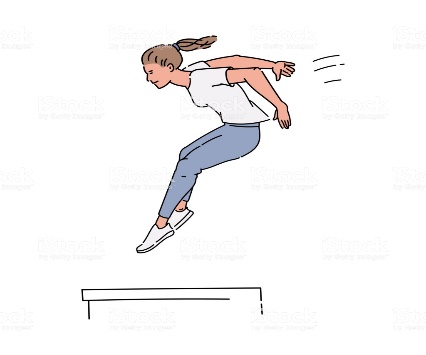 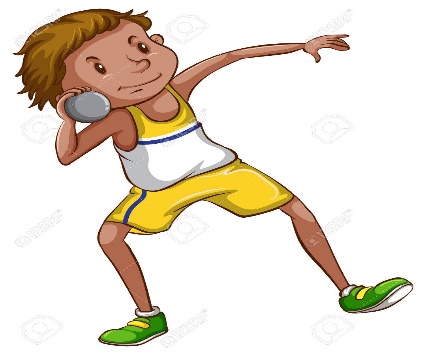 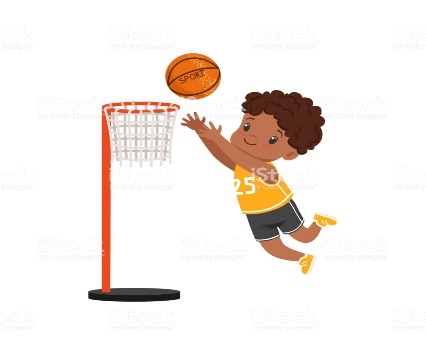 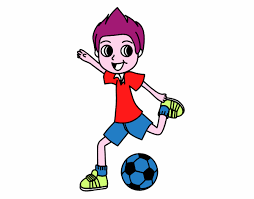 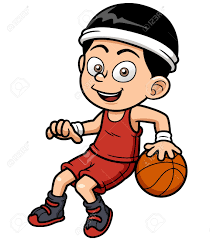 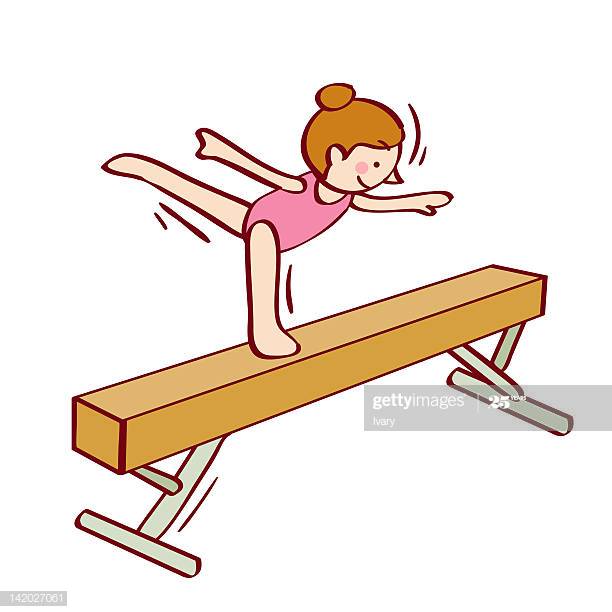 Con la ayuda de tu familia, completa las siguientes oraciones con las palabras de los recuadros.Cuando queremos anotar un punto en el basquetbol debemos LANZAR el balón hacia la canasta.Para poder dar un pase a mi compañero en futbol debo CHUTEAR  el balón.Cuando jugamos y un compañero me lanza el balón, yo lo debo ATRAPAR.Une con una línea según corresponda: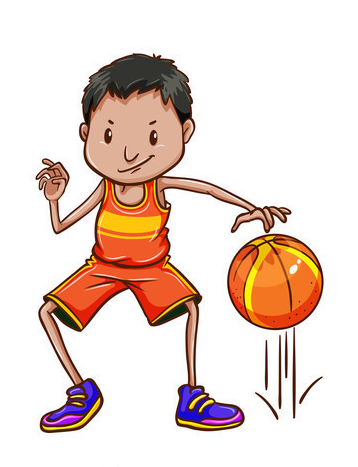 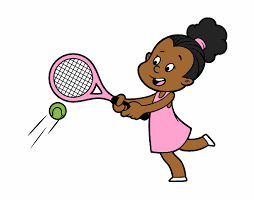 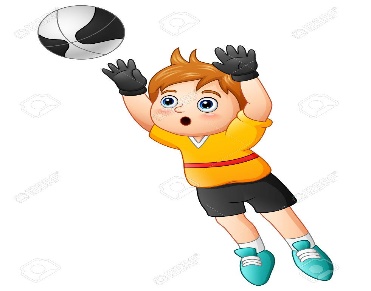 Observa el siguiente video, https://www.youtube.com/watch?v=yJPo9j0BI9o ejecuta los ejercicios y luego crea y dibuja tu propio circuito de Manipulación de tres estaciones.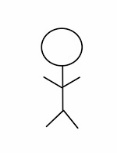 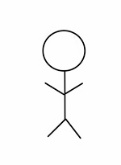 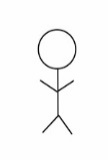 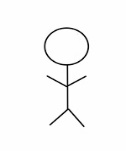 Responde con una (V) si es verdadero o con una (F) si es Falso.__F___  Caminar es una habilidad motriz de Manipulación.__V___  Lanzar, atrapar, chutear y botear son ejemplos de Manipulación.__F___  La Manipulación se relaciona al desplazamiento de nuestro cuerpo.__V___  Cuando jugamos a dar pases se utiliza la habilidad motriz de Manipulación.Escribe las dos acciones de Manipulación que se observan en la imagen.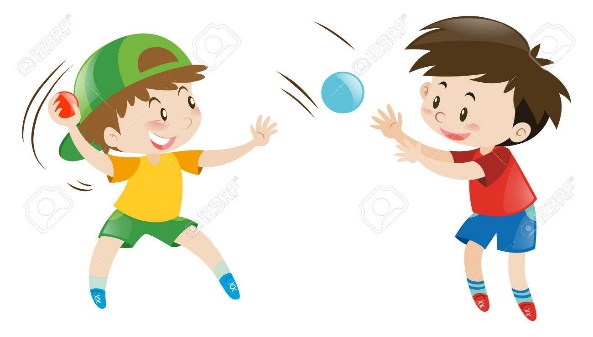 							     Lanzar y AtraparResuelve el siguiente crucigrama: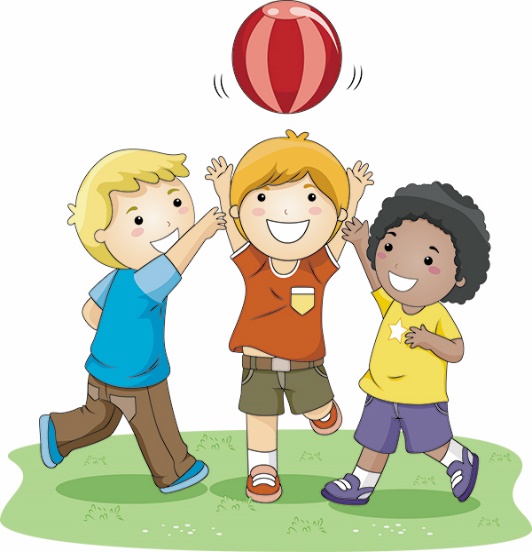 ATRAPAR